Администрация города МагнитогорскаМуниципальное образовательное учреждение  «Специальная (коррекционная) общеобразовательная школа-интернат № 4» города Магнитогорска455026, Челябинская обл., г. Магнитогорск, ул. Суворова, 110Тел.: (3519) 20-25-85, e-mail: internatHYPERLINK "mailto:internat4shunin@mail.ru"4HYPERLINK "mailto:internat4shunin@mail.ru"shuninHYPERLINK "mailto:internat4shunin@mail.ru"@HYPERLINK "mailto:internat4shunin@mail.ru"mailHYPERLINK "mailto:internat4shunin@mail.ru".HYPERLINK "mailto:internat4shunin@mail.ru"ru; http://74203s037.edusite.ruТВОРЧЕСКИЙ ПРОЕКТ «РАЙСКИЙ ОСТРОВ - ТВОЙ ЭКОВЫБОР»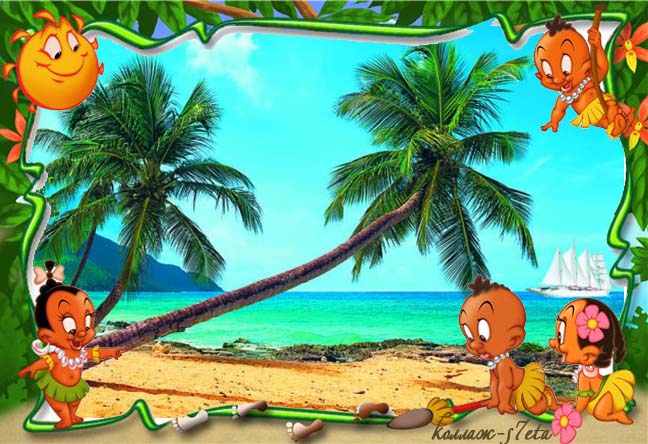 Автор - составитель: Чубаева Н.Н.(воспитатель группы продлённого дня, учитель начальной школы МОУ «С(К)ОШИ №4»)г. Магнитогорск, Челябинская Область, 2015Творческий проект «Райский остров – твой эковыбор»Паспорт проектаИдейное содержание и последовательность реализации проекта    Технология экологического воспитания в МС(К)ОУ С(К)ОШИ №4  в 3 «в» классе представлена в творческом проекте «Райский остров  - твой эковыбор», который реализуется в форме сюжетно-ролевой игры.     Идейное содержание сюжетно-ролевой игры в поэтапном освоении участниками проекта  роли будущих жителей Райского острова, строящих остров своей мечты на Южном Урале — красивый, зеленый, экологически чистый, остров высокой культуры горожан — людей активных, творческих, добрых, мудрых. Проектная работа состоит из трёх этапов.Подготовительный этап по реализации проектаСроки реализации: 3.09.13  - 31.10.13 (сентябрь – октябрь)Деятельность по реализации    На данном этапе все будущие жители острова распределяются по подгруппам, и на будущем острове появляются зеленые, чистые улицы с красивыми названиями (название, девиз эмблемы каждой подгруппы).  Для жизнедеятельности  острова создаются различные временные объединения:- экологический пресс-центр;- служба экологического контроля;- экологический театрМэр острова –воспитатель, который на вводном занятии сообщает, что здесь был обнаружен неизвестный предмет цилиндрической формы. Представителям спец. служб удалось узнать, что это – «Капсула времени», но она имеет многоуровневую защиту от взлома, а вскрыть ее могут только..... (конечно же, дети:) Вскрывая первый ярус капсулы времени, дети узнают - это послание из прошлого, которое представлено в виде легенды.Легенда   Наступил XXI век. Весь мир уже застроен заводами, громоздкими зданиями. Ужасающие трубы дымили повсюду, и, казалось, что вокруг не осталось ни единого уголка живой природы. Детям теперь негде было проводить время, мечтать, веселиться. И каждый ребенок хотел найти место на Земле, которое радовало бы глаз, привлекало бы своей красотой и неповторимостью. Много лет подряд дети всего мира искали такой островок радости, но вскоре поняли, что им придется самим создать это неповторимое красивое место.      И, наконец, все встретились в одном пустынном уголке. Детей было настолько много, что они смогли замкнуть круг по периметру этого места. Они взялись за руки и, подняв их вверх, загадали про себя желание. Как ни странно, все их желания совпали. Все хотели, чтобы на месте пустыря появился прекрасный остров, окруженный лесом, замечательным садом. Затем они посадили по одному маленькому расточку в землю и разошлись на много-много лет.
     Спустя годы они снова собрались на этом же месте и увидели, что благодаря их желанию и совместным усилиям на пустыре вырос замечательный лес. А в центре соснового леса  над всеми деревьями и цветами возвышалось самое величественное и красивое дерево. Дети назвали его Дерево грез. С тех пор у каждого, кто дотрагивался до этого дерева, исполнялось самое заветное желание.    Но для того чтобы ее всю открыть, надо выполнить множество заданий, найти ключи от каждого яруса капсулы.        Результаты: в результате проведения вводных занятий с учащимися на тему экологической ситуации на Южном Урале были сделаны следующие выводы: для Южного Урала, как части большой горной страны, характерны те же экологические проблемы, что и для других регионов страны: загрязнение атмосферы, деградации земельных и кормовых угодий, загрязнений поверхностных и подземных вод. Прогнозы развития ситуации позволили сформировать « желаемый образ острова будущего»: создание гибкой динамической системы совместного времяпровождения детей с ЗПР, включение их в многогранное взаимодействие с факторами окружающей среды, природой, флорой и фауной.Основной этап реализации проектаСроки реализации 3.11.13 -  31.04.14Деятельность по реализации. На основном этапе ребята станут участниками трёх минипроектов:“Зона охраны историко-культурных объектов», - путешествие в историю зоны. Заочная экскурсия об истории создания островов, организации жизни на островах. Создание экологических знаков различных видов, которые отражают своего рода законы поведения в природе.«Зона риска» - поиск и сбор информации об исчезнувших видах растений и животных. «Хозяйственная зона» - Сбор информации о зерновых культурах острова, о домашних животных, об орудиях труда, необходимых для жизни и существовании на острове. Организация выставки творческих работ учащихся по результатам анализа дополнительной литературы.Результаты реализации: дети научаться самостоятельно работать с источниками информации, выделять в ней главное в содержании, осознают собственную значимость в коллективе, научаться делать научные доклады, составлять минипроекты.Заключительный этап реализации проектаСроки реализации: 5.05.14. – 23.05.14Деятельность реализацииЗаключительный этап по реализации проекта представляет собой анализ плана мероприятий, эффективности выбранных методов, подводятся итоги выполнения поставленных задач, оценивается степень достижений проектной группы.  Отмечается вклад каждого участника проекта в его реализацию.План - карта действий по реализации проекта для детей 6-7 лет.3. Предполагаемый результат:- Усвоение учащимися  теоретических и практических экологических знаний и навыков- Сформированность убеждений о необходимости беречь и охранять природу.- Развитие и расширение кругозора учащихся.- Активное участие в проекте коллег, их готовность помочь в усвоении экологических знания у учащихся.Источники1. Землянская Е.Н. Учебные проекты младших школьников // Начальная школа. 2005. № 9.2. Иванова Н.В. Возможности и специфика применения проектного метода в начальной школе. // Нач.школа. – 2004. - №2.3. Брыкова О.В. Проектная деятельность с использованием информационных технологий в учебном процессе. http://www.rcokoit.ru/library.htm?mode=book&bookid=10144. Матяш Н. В. Психология проектной деятельности школьников в условиях технологического образования/ Под ред. В. В. Рубцова. - Мозырь: РИФ «Белый ветер», 2000.5. Матяш Н.В., Симоненко В.Д. Проектная деятельность младших школьников: Книга для учителя начальных классов. – М.: Вентана-Граф, 2004.6. Методология учебного проекта. Материалы городского методического семинара. — М.: МИПКРО, 2001.7. Новикова Т.Д. Проектные технологии на уроках и во внеучебной деятельности. Народное образование. 2000, № 8-9, с.151-157.8. Новые педагогические и информационные технологии в системе образования. Учеб. пособие для студ. пед. вузов и системы повыш. квалиф. пед. кадров/ Полат Е. С. и др.Под ред Е. С. Полат. — М.,: Издательский центр «Академия», 1999.9. Пахомова Н. Ю. Метод проектов. //Информатика и образование. Международный специальный выпуск журнала: Технологическое образование. 1996.Название проекта«Райский остров - твой эковыбор»Организатор проектаВоспитатель: Чубаева Наталья НиколаевнаТип проектаТворческий, ролевой проектГеография проектаМС(К)ОУ С(К)ОШИ№4 города Магнитогорска Челябинской областиЦелевая аудитория по реализации проектаУчащиеся МС(К)ОУ С(К)ОШИ№4 3 «в» классаАктуальность проекта       Современный ребенок в условиях большого города лишён возможности активно осваивать природную среду. С помощью экологического воспитания осуществляется воспитательный процесс коллектива младших школьников. Мой выбор воспитательной технологии – «технологии воспитания экологической культуры» – это и осознанный педагогический выбор, и требование времени. У младших школьников избирательная чувствительность направлена на познание окружающего мира, именно природа – зеленая лаборатория под голубым небом  во все времена и у всех народов была источником обучения, воспитания и развития. Объективная причина обращения к данной технологии -   ухудшение  экологической ситуации в стране, нарушение норм поведения в природе, низкий уровень нравственных ценностей и предпочтений.    Технология экологического воспитания в МС(К)ОУ С(К)ОШИ №4  в 3 «в» классе представлена в творческом проекте «Райский остров  - твой эковыбор», который реализуется в форме сюжетно-ролевой игры. Цель и задачи проектаЦель проекта: формирование нравственного отношения к природе, воспитание экологически грамотного подрастающего поколения.Задачи проекта:- активизация учащихся к проектной деятельности в области экологии;- расширение экологических знаний, полученных при изучении школьных предметов;- развитие познавательных интересов во внеурочной деятельности.- формирование представлений и элементарных знаний об экологии острова.- формирование позитивного опыта по взаимодействию с окружающей средой.- развитие творческих способностей учащиеся, использование полученных ими умений и навыков при подготовке индивидуальных проектов.Сроки реализации проекта1.09.2013 – 31.05.2014№Основные задачиОжидаемые результаты1.Познакомить учащихся с терминами «экология», «окружающая среда», «остров»Объективное представление о понятиях «экология», «окружающая среда»2.Определить маршрут путешествия в мир экологииСоздание «карты острова»3.Сделать прогнозы развития экологической ситуации  на Южном Урале в случае воздействия на нее с целью оптимизации.Прогнозы развития экологической  ситуации.4.Составить отчет о проведенном исследовании.Систематизированные материалы отчета.№п/пОсновные задачиОжидаемые результаты1.Создание условий для активизации познавательной активности и развитие творческих способностей учащихсяВовлечённость учащихся в сюжетно – ролевую игру2.Учить детей умению самостоятельно работать с источниками информации: энциклопедиями, интернет - ресурсамиСформированность навыков самостоятельно добывать информацию и выделять главное в содержании3.Воспитывать потребность работать в группе, уважение к своим товарищам, умение отстаивать своё мнениеОсознание собственной значимости в коллективе, развитие нравственных качеств личности: доброта, отзывчивость, честность, порядочностьСроки реализации1-я неделя2-я неделя3 – я неделя4 – я неделяПодготовительный этапПодготовительный этапПодготовительный этапПодготовительный этапПодготовительный этапсентябрьОпределение темы и цели проектаДеление класса на подгруппы.Постановка задач между членами каждой подгруппыВыбор названия девиза и эмблемы каждой подгруппыПрезентация каждой подгруппы:«Мы - жители «Райского Острова»октябрьЗнакомство с терминами «экология», «окружающая среда»Создание карты «Райского острова»Деление острова на зоны: «Зона риска» (особо охраняемая зона), “Зона охраны историко-культурных объектов», , «Хозяйственная зона»Основной этапОсновной этапОсновной этапОсновной этапОсновной этапноябрьЗнакомство с зоной  охраны историко-культурных объектов» (заочная экскурсииСбор информации о происхождении  растительности части  острова «Зона охраны историко-культурных объектов.«Экологические знаки» (минипроекты)«Зелёная аптека на острове» (сбор информации о происхождении лекарственных растений)декабрь«Что на острове растёт» (конкурс рисунков)«Деревья и кустарники острова» (фотовыставка)Сбор информации о цветах райского острова«Бал цветов» (театрализация)январьЗнакомство с «зоной риска»(заочная экскурсия)Сбор информации о растениях, занесённых в красную книгу«Почему и куда исчезают растения» (конкурс научных мини-рефератов)«Растения Красной книги» (конкурс рисунков)февральСбор информации о животных, занесённых в красную книгу«Почему и куда исчезают животные»(конкурс научных мини-рефератов)«Животный мир красной книги» (конкурс рисунков)«Красная книга острова» (защита минипроектов)мартЗнакомство с «хозяйственной зоной»(заочная экскурсия)Сбор информации о зерновых культурах острова«Зерновые культуры Хозяйственной зоны»» (конкурс рисунков)Сбор информации о домашних животных зоны (кошка, собака, олень)апрель«Эти забавные животные» (оформление выставки рисунков)Сбор информации об орудиях труда, используемые человеком для жизни на островеПодготовка к защите проекта «Минута славы на райском острове»«Минута славы на «Райском острове»(защита детских проектов)Заключительный этапЗаключительный этапЗаключительный этапЗаключительный этапЗаключительный этапмайАнализ выполнения проекта, достигнутых результатов, представление проекта с устным отчётом и демонстрацией материала. Получение титула «Хранитель острова»Анализ выполнения проекта, достигнутых результатов, представление проекта с устным отчётом и демонстрацией материала. Получение титула «Хранитель острова»Анализ выполнения проекта, достигнутых результатов, представление проекта с устным отчётом и демонстрацией материала. Получение титула «Хранитель острова»Анализ выполнения проекта, достигнутых результатов, представление проекта с устным отчётом и демонстрацией материала. Получение титула «Хранитель острова»